ANMELDUNG Seminar mit Doro Seidenschmiedt  (29.5.2016)Ich möchte am Seminar teilnehmen 		mit Hund   		ohne Hund   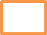 Name + Adresse des Hundeführers:  ……………………………………………………………………………………….…………………………………………………………………………………………………………………………………………………Telefon + E-Mail: ……………………………………………………………………………………………………………………..Name des Hundes: …………………………………………………………………………………………………………………..Rasse: ……………………………………………………………………………………………………………………………………..Alter des Hundes: …………………………………………………………………………………………………………………….Gewünschte Übungen (2-3  Probleme): ………………………………………………………………………………….………………………………………………………………………………………………………………………………………………..ACHTUNG – begrenzte TeilnehmerzahlUm auf jeden Teilnehmer richtig eingehen zu können, ist die Teilnehmerzahl der Hundeführer/innen mit Hund auf maximal 10 beschränkt, Zuschaueranzahl max. 50 Personen.Die Anmeldung ist verbindlich, wird aber erst mit Einlangen der Teilnehmergebühr gültig (RAIKA, IBAN: AT15 3266 7000 0078 4215)  Bei Absage nach dem 30.4.2016 behalten wir uns vor, die geleistete Zahlung einzubehalten, sofern niemand mehr auf der Warteliste steht, oder der absagende Teilnehmer keinen Ersatz stellen kann.Unterschrift: …………………………………………………………